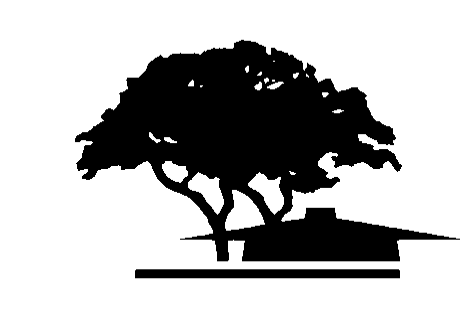 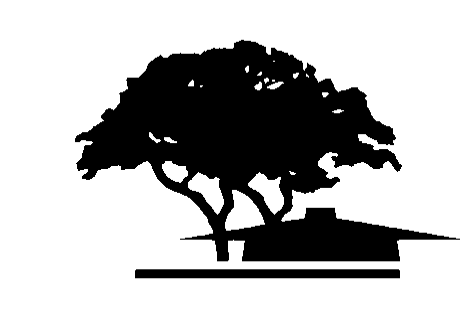 LOCATION:		Room 6501TIME:			1:30 – 3:30PM  ITEMSTIMETOPICSLEADERSEXPECTED OUTCOME11:30-1:35Minutes—Nov 29, 2016TrichairsApproval21:35-1:45National Alliance for Partnerships in EquityParikhDiscussion31:45-2:00Learning Communities KuoDiscussion42:00-3:00SEW Activities Follow Up from Last MeetingTri-ChairsDiscussion